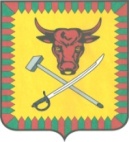 СОВЕТ МУНИЦИПАЛЬНОГО РАЙОНА«ЧИТИНСКИЙ РАЙОН»РЕШЕНИЕ22  декабря 2017 года                                                                           № 392г. ЧитаО принятии решения о заключении Соглашения «О передаче осуществления части полномочий в области градостроительной деятельности» между администрацией муниципального района«Читинский район» и администрацией сельского поселения «Шишкинское»В соответствии частью 3 статьи 14, частью 4 статьи 15 Федерального Закона Российской Федерации от 06 октября 2003 года № 131-ФЗ (ред. от 30.12.2015 г.), Уставом муниципального района «Читинский район», Совет муниципального района «Читинский район» решил:Заключить Соглашение «О передачи части полномочий в области градостроительной деятельности» между администрацией муниципального района «Читинский район» администрацией сельского поселения «Шишкинское».Опубликовать настоящее Решение в муниципальном печатном органе в районной газете «Ингода» и разместить на официальном сайте администрации муниципального района «Читинский район» в информационно-телекоммуникационной сети «Интернет».Настоящее Решение вступает в силу со дня его принятия.Глава муниципального района«Читинский район»                                                                       Н.А. СелезневПОЯСНИТЕЛЬНАЯ ЗАПИСКАК Решению Совета муниципального района «Читинский район» от 22 декабря 2017 года № 392 «О передаче осуществления части полномочий в области градостроительной деятельности» между администрацией муниципального района «Читинский район» администрацией сельского поселения «Шишкинское»Решение Совета муниципального района «Читинский район» разработано на основании части 3 статьи 14, части 4 статьи 15 Федерального Закона Российской Федерации от 06 октября 2003 года № 131-ФЗ (ред. от 30.12.2015 г.).Настоящим решением предлагается рассмотреть вопрос о передаче осуществления части полномочий в области градостроительной деятельности между администрацией муниципального района «Читинский район» и администрацией сельского поселения «Шишкинское» в части утверждения генерального плана поселения, правил землепользования и застройки, утверждения подготовленной на основе генерального плана поселения документации по планировке территории.Приложение № 1к Решению Совета муниципального района«Читинский район»от « 22» декабря 2017 г. №392СОГЛАШЕНИЕ«О передаче осуществления части полномочийв области градостроительной деятельности»между администрацией муниципального района «Читинский район» и администрацией сельского поселения «Шишкинское»г. Чита					             	«____» декабря 2017 г.Администрация муниципального района «Читинский район», именуемая в дальнейшем «Администрация», в лице Руководителя администрации муниципального района «Читинский район» Эпова Андрея Александровича, действующего на основании Устава муниципального района «Читинский район», с одной стороны, и Администрация сельского поселения «Шишкинское», именуемая в дальнейшем «Администрация поселения», в лице Главы администрации сельского поселения «Шишкинское» Карелиной Ларисы Ильиничной, действующей на основании Устава муниципального образования сельского поселения «Шишкинское», с другой стороны, вместе именуемые «Стороны», руководствуясь статьями 14, 15 Федерального закона от 06 октября 2003 года №131-ФЗ «Об общих принципах организации местного самоуправления в Российской Федерации», заключили настоящее Соглашение о нижеследующем:1. Предмет соглашения1.1. Настоящее соглашение регулирует отношения, возникающие между Сторонами, в части передачи части полномочий по решению вопросов местного значения муниципального района «Читинский район» в соответствии с частью 3 статьи 14, частью 4 статьи 15 Федерального Закона Российской Федерации от 06 октября 2003 года № 131-ФЗ (ред. от 30.12.2015 г.).1.2. Предметом настоящего Соглашения является передача «Администрацией» осуществления своих полномочий по регулированию вопросов местного значения сельскому поселению «Шишкинское», входящему в состав муниципального района.1.3. В соответствии с настоящим Соглашением «Администрация» передает, а «Администрация поселения» принимает на себя осуществление следующих полномочий в области градостроительной деятельности:- в части утверждения генерального плана поселения, правил землепользования и застройки, утверждения подготовленной на основе генерального плана поселения документации по планировке территории.2. Срок осуществления полномочий2.1. Настоящее Соглашение вступает в силу с момента его подписания уполномоченными представителями Сторон, но не ранее его утверждения решениями представительных органов муниципального района «Читинский район» и сельского поселения «Шишкинское».2.2. «Администрация поселения» осуществляет переданные в соответствии с пунктом 1.3. настоящего Соглашения полномочия (далее - полномочия) с «___» декабря 2017 года до 31 декабря 2018 года.3. Обязанности сторон3.1. Для осуществления переданных полномочий администрацией сельского поселения «Шишкинское» из бюджета муниципального района «Читинский район» в бюджет сельского поселения «Шишкинское» предоставляются межбюджетные трансферты в размере 1 000 (одна тысяча) рублей.4. Основания и порядок прекращения соглашения4.1. Настоящее Соглашение может быть прекращено досрочно по инициативе любой из Сторон при условии письменного предупреждения об этом другой Стороны не менее чем за 1 (один) месяц до предполагаемой даты расторжения Соглашения.4.2. Действие настоящего Соглашения прекращается также по основаниям, предусмотренным действующим законодательством Российской Федерации.4.3. Установление факта ненадлежащего осуществления Администрацией поселения переданных ей полномочий является основанием для одностороннего расторжения данного Соглашения. Расторжение Соглашения влечет за собой возврат перечисленных субвенций, за вычетом фактических расходов, подтвержденных документально, в срок не позднее 3 (трёх) рабочих дней с момента подписания Соглашения о расторжении или получения письменного уведомления о расторжении Соглашения, а также уплату неустойки в размере 0,01 % от суммы субвенций за отчетный год, выделяемых из бюджета поселения на осуществление указанных полномочий.4.4.  Администрация поселения несет ответственность за осуществление переданных ей полномочий в той мере, в какой эти полномочия обеспечены финансовыми средствами.4.5. В случае неисполнения Администрацией поселения вытекающих из настоящего Соглашения обязательств по финансированию осуществления Администрацией района переданных ей полномочий, Администрация района вправе требовать расторжения данного Соглашения, уплаты неустойки в размере 0,01 % от суммы субвенций за отчетный год, а также возмещения понесенных убытков в части, не покрытой неустойкой.4.6. Стороны могут предусмотреть иные финансовые санкции за неисполнение Соглашения.5. Порядок разрешения споров5.1. Споры, связанные с исполнением настоящего Соглашения, разрешаются сторонами путем проведения переговоров и использования иных согласительных процедур. При невозможности разрешения спора путем переговоров, спор подлежит передаче для рассмотрения в суд в соответствии с действующим законодательством.6. Заключительные положения6.1. Все изменения и дополнения к настоящему Соглашению вносятся по взаимному согласию Сторон и оформляются дополнительными соглашениями в письменной форме, подписанными уполномоченными представителями Сторон. Дополнительные соглашения являются неотъемлемой частью настоящего Соглашения.6.2. Настоящее Соглашение составлено в двух экземплярах, по одному для каждой из сторон, которые имеют равную юридическую силу.7. Реквизиты и подписи сторонАдминистрация сельского поселения «Шишкинское»Забайкальский край, Читинский район,ИНН БИК/КПП р/с тел. Глава администрации сельского поселения «Шишкинское»___________________ Л.И. Карелина  М. П. 	дата подписания  Администрация муниципального района «Читинский район»672090, Забайкальский край, г. Чита, ул. Ленина, 157ИНН 7524001861, КПП 752401001БИК 047601001р/с 40204810600000000327 в ГРКЦУ ГУ Банка России по Забайкальскому краю г. Чита,л/с 03913003020 УФК по Забайкальскому краю (Комитет по финансам администрации муниципального района «Читинский район»)тел./факс: (3022) 320024, 354328Руководитель администрации муниципального района «Читинский район»__________________________ А.А. Эпов  М. П. 	дата подписания  